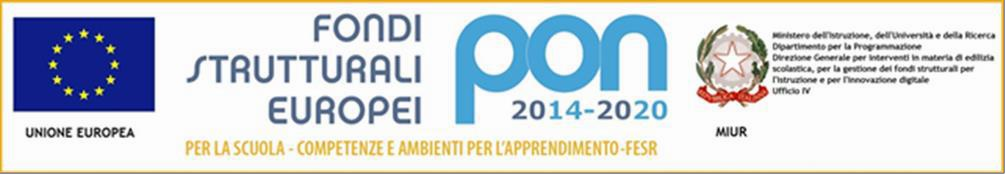 Ministero dell’Istruzione, dell’Università e della RicercaUFFICIO SCOLASTICO REGIONALE PER IL LAZIOISTITUTO COMPRENSIVO STATALE “e. galice”Cod fisc. 91038380589 Via Toscana, 2 - 00053 CIVITAVECCHIA (RM)    0766 31482 – fax: 0766 30795e-mail:  rmic8b900g@istruzione.it            IL SOTTOSCRITTO/A _____________________________  CHIEDE IL RILASCIO DEL DIPLOMA DI LICENZA MEDIA CONSEGUITO NELL’A.S. _____________ CLASSE 3_____CIVITAVECCHIA______________________				                                                          ____________________________Spazio per eventuale delegaIL SOTTOSCRITTO/A ____________________________ DELEGA IL/LA SIG/RA_________________________________ A RITIRARE PER PROPRIO CONTO IL DIPLOMA DI LICENZA MEDIA CONSEGUITO NELL’A.S. _________________CIVITAVECCHIA____________________									________________________Allega copia documenti di identità delegante e delegato